ALCALDIA MUNICIPAL DE USULUTÁN Arco de sanitización en la entrada oriente de Usulután. para prevenir el Covid-19. Fecha de ejecución: 26 de abril 2020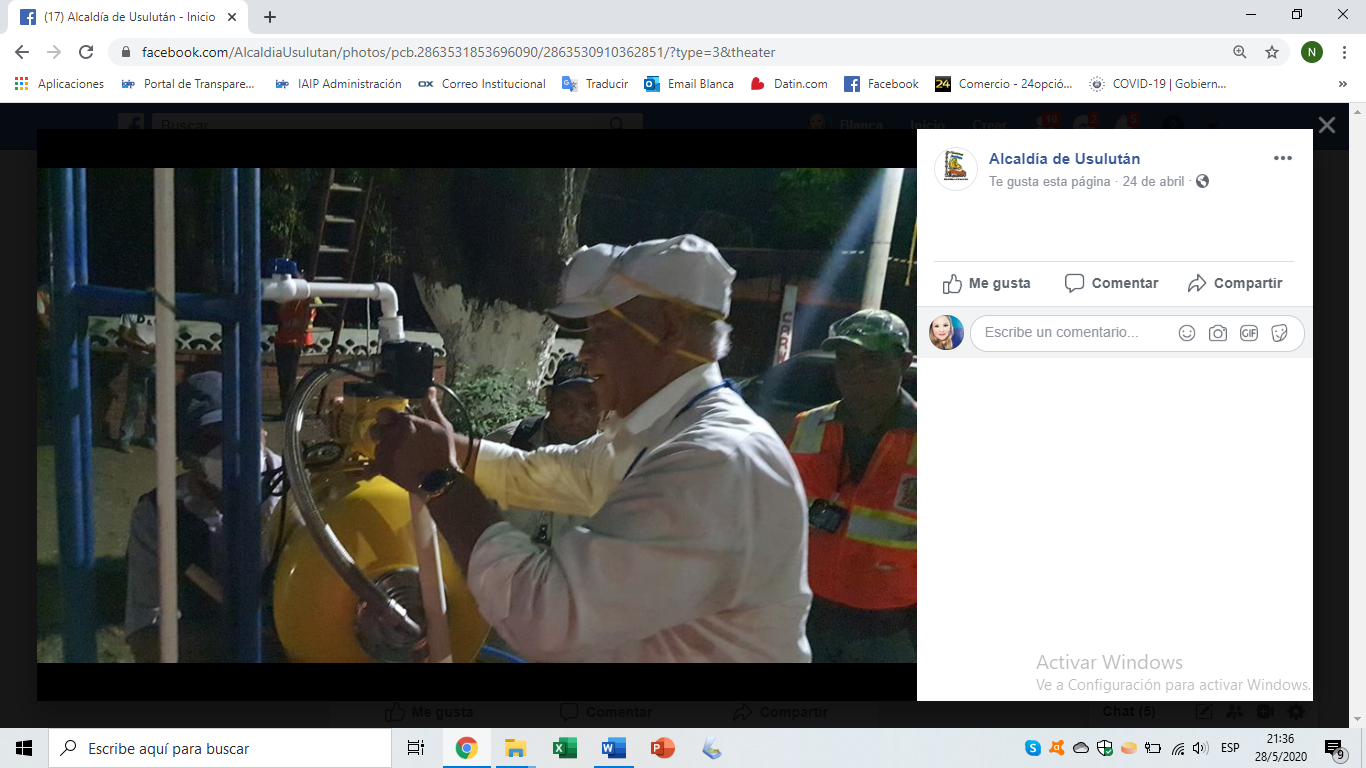 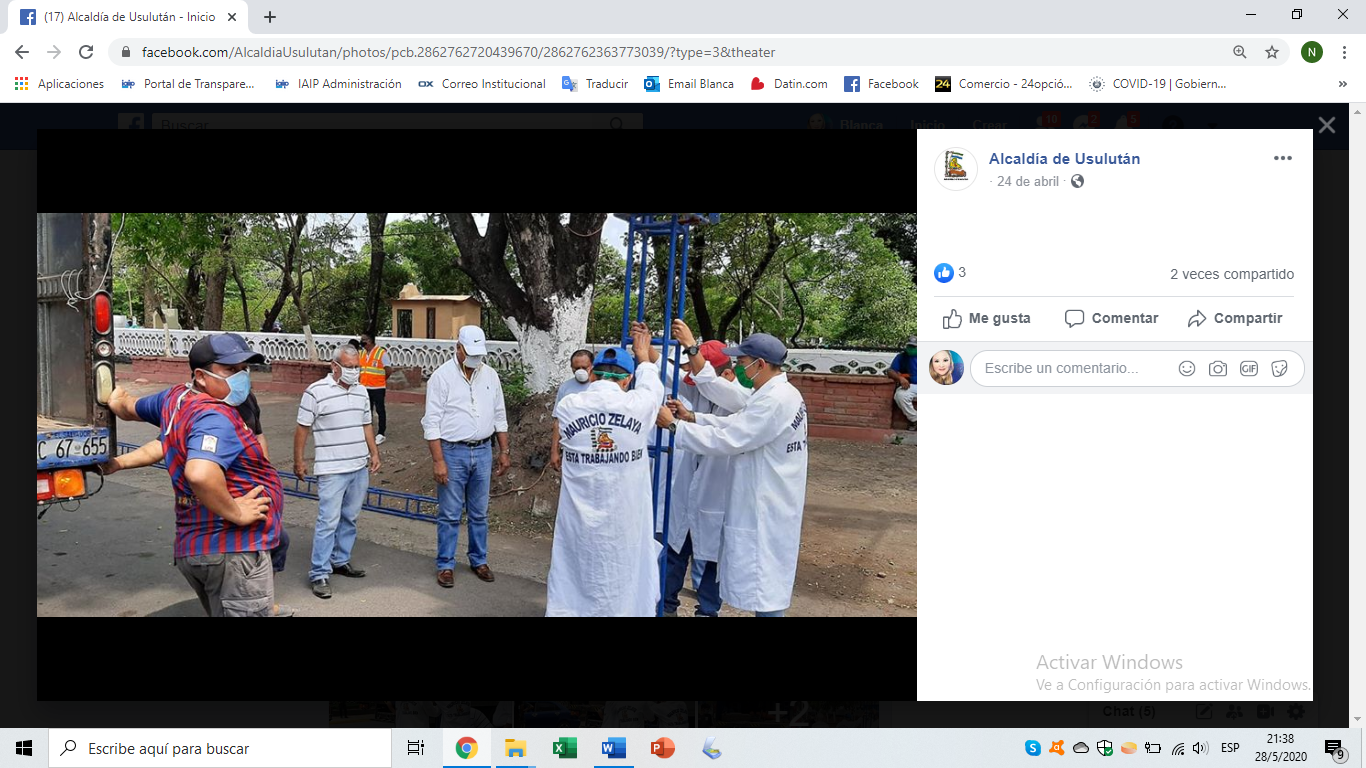 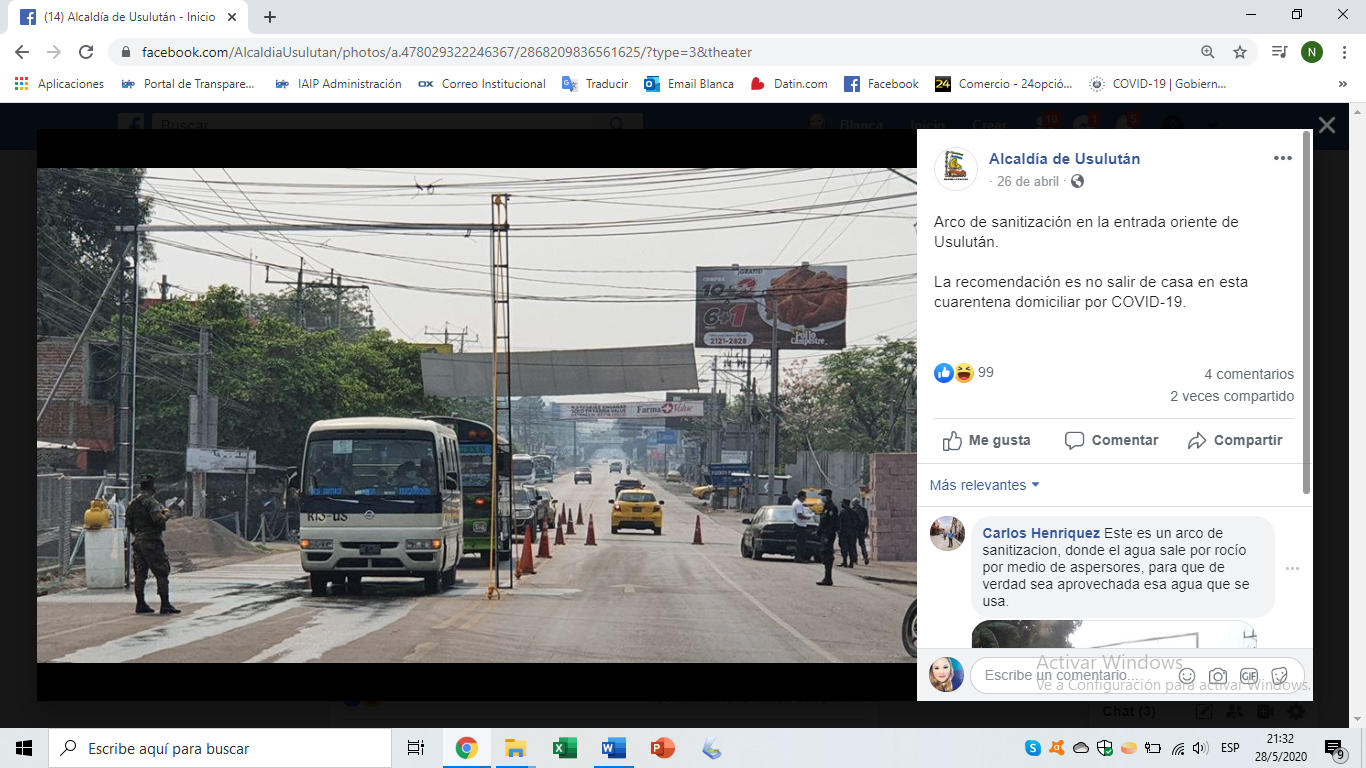 